Trampolíno-gymnastické              soustředění v Liberci 25.7. – 31.7. 2021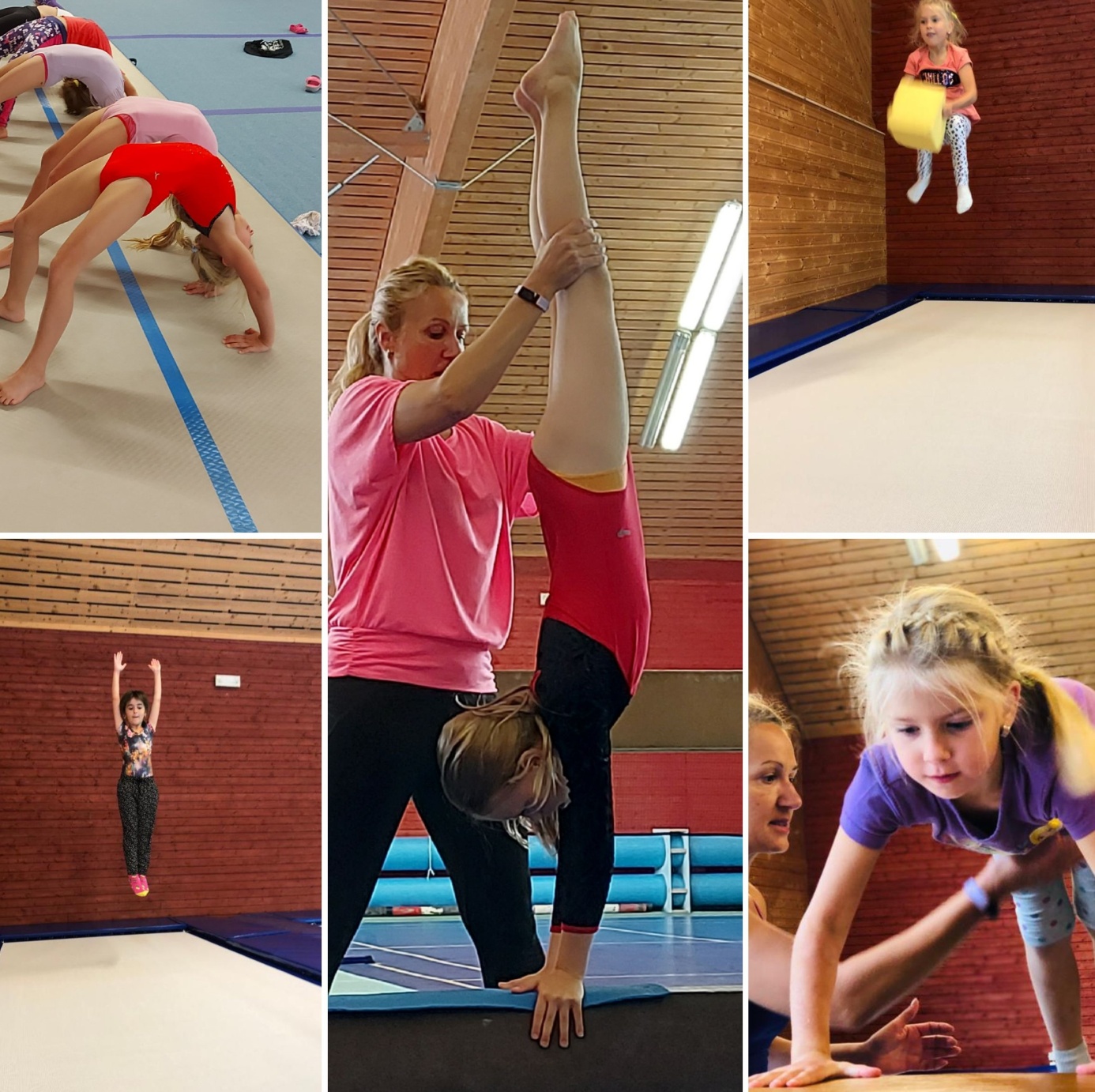 pro gymnastky z Dolních Břežan, Ohrobce a ze Zvolevěk od 6let CENA: 4900,-Soustředění se koná v Liberecké hale Trampolínovém centru Orionka. Na stránkách trampolíny Patrman jsou fotky v nitřního vybavení. Hala se nachází mimo město v krásné přírodě. Cena zahrnuje – snídani, 2x svačina, oběd, večeři, kompletně vybavenou gymnastickou a trampolínovou halu, zahradní bazén, ohniště na táborák, nocleh v tělocvičně ve spacáku a celodenní výlet. Trenéři: Jitka Holíčková – gymnastika, trampolína           Erika Slezáková – fyziotrenér   jitkaholickova@seznam.cz        www.skgym.cz    tel:  777 265 865